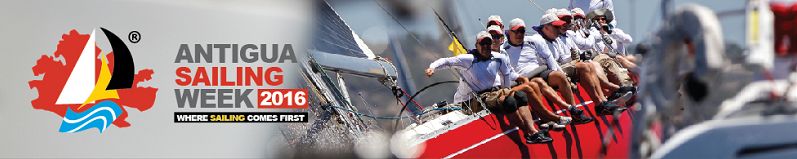 ANTIGUA SAILING WEEK 2016AMENDMENT #4 TO THE SAILING INSTRUCTIONSThe Requirements for Bareboat Class are hereby amended by adding the following paragraph after the first paragraph: ‘For further clarity, all equipment provided by the bareboat company at the beginning of the charter must remain in place on the boat at all times while racing and be used only for the purpose for which it is supplied.  For example, jib sheets are to be used as jib sheets only and not for any other purpose.  Anchors must be removed from the bow but must remain on board the boat at all times.  The only exception to equipment remaining on the boat is that the bimini may be moved are removed as specified above.’For and on behalf of the Organising Authority,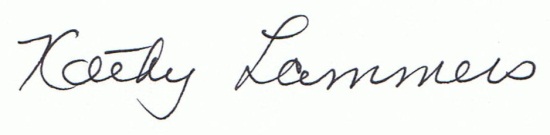 Kathy Lammers
Chairman, Race CommitteePosted:  April 27, 2016, 5:30 pmREQUIREMENTS FOR BAREBOAT CLASSThe Race Committee is dedicated to ensuring an equal and fair opportunity for all competitors in the Bareboat Class.  Boats of this Class will be restricted to recognized bareboat fleets acceptable to the Race Committee.  Only equipment provided as standard by the bareboat charter company will be allowed.  No spinnakers, spinnaker poles, whisker poles, second headsails or adjustable backstays will be permitted.  It is also prohibited to use any supplied equipment for a purpose other than that for which it was intended.  However, biminis may be moved or removed.  Generally folding propellers are not allowed.  However, if there are enough bareboats with folding propellers to make up a separate class, folding propellers may be allowed at the sole discretion of the Race Committee and only if approved in advance.The Bareboat Class is open only to crews and skippers who have no previous affiliation, familiarity or financial interest in the vessel being sailed, the sails and/or the standard equipment.  It is not allowed to arrange with the bareboat charter company to have equipment installed that might give any real or perceived advantage.Bareboat charter companies shall allocate boats to entrants purely on a random basis.  If, by some statistical anomaly, an entrant is allocated the same boat two years in a row, the bareboat charter company shall give written notification to the Race Committee to inform it of the situation and seek approval for the allocation.It is solely the Race Committee’s decision whether or not to accept an entrant in the Bareboat Class (see RRS 76.1).  There shall be no appeal or redress from the Race Committee’s decision.